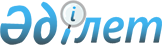 Тасқала аудандық мәслихатының 2020 жылғы 14 қаңтардағы №43-1 "2020-2022 жылдарға арналған Тасқала ауданы ауылдық округтердің бюджеттері туралы" шешіміне өзгерістер енгізу туралы
					
			Күшін жойған
			
			
		
					Батыс Қазақстан облысы Тасқала аудандық мәслихатының 2020 жылғы 16 шілдедегі № 50-1 шешімі. Батыс Қазақстан облысының Әділет департаментінде 2020 жылғы 21 шілдеде № 6310 болып тіркелді. Күші жойылды - Батыс Қазақстан облысы Тасқала аудандық мәслихатының 2021 жылғы 22 қаңтардағы № 57-5 шешімімен
      Ескерту. Күші жойылды - Батыс Қазақстан облысы Тасқала аудандық мәслихатының 22.01.2021 № 57-5 шешімімен (алғашқы ресми жарияланған күнінен бастап қолданысқа енгізіледі).
      Қазақстан Республикасының 2008 жылғы 4 желтоқсандағы Бюджет кодексіне, Қазақстан Республикасының 2001 жылғы 23 қаңтардағы "Қазақстан Республикасындағы жергілікті мемлекеттік басқару және өзін-өзі басқару туралы" Заңына сәйкес, Тасқала аудандық мәслихаты ШЕШІМ ҚАБЫЛДАДЫ:
      1. Тасқала аудандық мәслихатының 2020 жылғы 14 қаңтардағы №43-1 "2020-2022 жылдарға арналған Тасқала ауданы ауылдық округтердің бюджеттері туралы" шешіміне (Нормативтік құқықтық актілерді мемлекеттік тіркеу тізілімінде №6001 тіркелген, 2020 жылы 23 қаңтарда Қазақстан Республикасы нормативтік құқықтық актілерінің эталондық бақылау банкінде жарияланған) келесі өзгерістер енгізілсін:
      8-тармақта:
      1) тармақша мынадай редакцияда жазылсын: 
      "1) кірістер – 274 989 мың теңге:
      салықтық түсімдер – 13 584 мың теңге;
      салықтық емес түсімдер – 187 мың теңге;
      негізгі капиталды сатудан түсетін түсімдер – 0 теңге;
      трансферттер түсімдері – 261 218 мың теңге;";
      2) тармақша мынадай редакцияда жазылсын:
      "2) шығындар – 277 551 мың теңге;";
      12-тармақта:
      "15 575 мың" деген сандар "16 823 мың" деген сандармен ауыстырылсын.
      мынадай мазмұндағы 12-1 тармақшамен толықтырылсын:
      "12-1. Аудандық бюджеттен Тасқала ауылдық окрігінің бюджетіне ауыз сумен қамтамасыз ету үшін ұңғымаларды жайластыруға берілетін нысаналы транфеттердің көлемі жалпы сомасы 4 034 мың теңге болып белгіленсін.".
      көрсетілген шешімнің 1, 4, 7, 13, 16, 19, 22, 25 қосымшалары осы шешімнің 1, 2, 3, 4, 5, 6, 7, 8 қосымшаларына сәйкес жаңа редакцияда жазылсын.
      2. Тасқала аудандық мәслихаты аппаратының басшысы (Т.Шатенова) осы шешімнің әділет органдарында мемлекеттік тіркелуін қамтамасыз етсін.
      3. Осы шешім 2020 жылдың 1 қаңтарынан бастап қолданысқа енгізіледі. 2020 жылға арналған Ақтау ауылдық округінің бюджеті
      (мың теңге) 2020 жылға арналған Амангелді ауылдық округінің бюджеті
      (мың теңге) 2020 жылға арналған Достық ауылдық округінің бюджеті
      (мың теңге) 2020 жылға арналған Қосшы ауылдық округінің бюджеті
      (мың теңге) 2020 жылға арналған Мерей ауылдық округінің бюджеті
      (мың теңге) 2020 жылға арналған Мереке ауылдық округінің бюджеті
      (мың теңге) 2020 жылға арналған Тасқала ауылдық округінің бюджеті
      (мың теңге) 2020 жылға арналған Шежін ауылдық округінің бюджеті
      (мың теңге)
					© 2012. Қазақстан Республикасы Әділет министрлігінің «Қазақстан Республикасының Заңнама және құқықтық ақпарат институты» ШЖҚ РМК
				
      Сессия төрағасы

Ж. Жамансариев

      Аудандық мәслихат хатшысының м.а.

А. Кударов
Тасқала аудандық 
мәслихатының 2020 жылғы 
16 шілдедегі № 50-1 шешіміне 
1-қосымшаТасқала аудандық 
мәслихатының 2020 жылғы 
14 қаңтардағы №43-1 шешіміне 
1 - қосымша
Санаты
Санаты
Санаты
Санаты
Санаты
Сомасы
Сыныбы
Сыныбы
Сыныбы
Сыныбы
Сомасы
Кіші сыныбы
Кіші сыныбы
Кіші сыныбы
Сомасы
Ерекшелігі
Ерекшелігі
Сомасы
Атауы
Сомасы
1
2
3
4
5
6
1) Кірістер
 36 010
1
Салықтық түсімдер
429
01
Табыс салығы
133
2
Жеке табыс салығы
133
04
Меншiкке салынатын салықтар
296
1
Мүлiкке салынатын салықтар
8
3
Жер салығы
30
4
Көлiк құралдарына салынатын салық
258
2
Салықтық емес түсімдер
0
01
Мемлекеттік меншіктен түсетін кірістер
0
5
Мемлекет меншігіндегі мүлікті жалға беруден түсетін кірістер
0
3
Негізгі капиталды сатудан түсетін түсімдер
0
01
Мемлекеттік мекемелерге бекітілген мемлекеттік мүлікті сату
0
1
Мемлекеттік мекемелерге бекітілген мемлекеттік мүлікті сату
0
4
Трансферттердің түсімдері
35 581
02
Мемлекеттiк басқарудың жоғары тұрған органдарынан түсетiн трансферттер
35 581
2
Облыстық бюджеттен түсетiн трансферттер
35 581
Функционалдық топ
Функционалдық топ
Функционалдық топ
Функционалдық топ
Функционалдық топ
Сомасы
Кіші функция
Кіші функция
Кіші функция
Кіші функция
Сомасы
Бюджеттік бағдарламалардың әкімшісі
Бюджеттік бағдарламалардың әкімшісі
Бюджеттік бағдарламалардың әкімшісі
Сомасы
Бағдарлама
Бағдарлама
Сомасы
Атауы
Сомасы
1
2
3
4
5
6
2) Шығындар 
 36 010
01
Жалпы сипаттағы мемлекеттiк қызметтер 
19 606
1
Мемлекеттiк басқарудың жалпы функцияларын орындайтын өкілді, атқарушы және басқа органдар
19 606
124
Аудандық маңызы бар қала, ауыл, кент, ауылдық округ әкімінің аппараты
19 606
001
Аудандық маңызы бар қала, ауыл, кент, ауылдық округ әкімінің қызметін қамтамасыз ету жөніндегі қызметтер
19 606
05
Денсаулық сақтау
44
9
Денсаулық сақтау саласындағы өзге де қызметтер
44
124
Аудандық маңызы бар қала, ауыл, кент, ауылдық округ әкімінің аппараты
44
002
Шұғыл жағдайларда сырқаты ауыр адамдарды дәрігерлік көмек көрсететін ең жақын денсаулық сақтау ұйымына дейін жеткізуді ұйымдастыру
44
07
Тұрғын үй-коммуналдық шаруашылық
14 723
2
Коммуналдық шаруашылық
0
124
Аудандық маңызы бар қала, ауыл, кент, ауылдық округ әкімінің аппараты
0
014
Елді мекендерді сумен жабдықтауды ұйымдастыру
0
3
Елді-мекендерді көркейту
14 723
124
Аудандық маңызы бар қала, ауыл, кент, ауылдық округ әкімінің аппараты
14 723
008
Елді мекендердегі көшелерді жарықтандыру
1 305
009
Елді мекендердің санитариясын қамтамасыз ету
0
011
Елді мекендерді абаттандыру мен көгалдандыру
13 418
12
Көлiк және коммуникация
485
1
Автомобиль көлiгi
485
124
Аудандық маңызы бар қала, ауыл, кент, ауылдық округ әкімінің аппараты
485
013
Аудандық маңызы бар қалаларда, ауылдарда, кенттерде, ауылдық округтерде автомобиль жолдарының жұмыс істеуін қамтамасыз ету
485
13
Басқалар
1 152
9
Басқалар
1 152
124
Аудандық маңызы бар қала, ауыл, кент, ауылдық округ әкімінің аппараты
1 152
040
Өңірлерді дамытудың 2025 жылға дейінгі мемлекеттік бағдарламасы шеңберінде өңірлерді экономикалық дамытуға жәрдемдесу бойынша шараларды іске асыруға ауылдық елді мекендерді жайластыруды шешуге арналған іс-шараларды іске асыру
1 152
3) Таза бюджеттік кредиттеу
0
Бюджеттiк кредиттер
Санаты
Санаты
Санаты
Санаты
Санаты
Сомасы
Сыныбы
Сыныбы
Сыныбы
Сыныбы
Сомасы
Кіші сыныбы
Кіші сыныбы
Кіші сыныбы
Сомасы
Ерекшелігі
Ерекшелігі
Сомасы
Атауы
Сомасы
1
2
3
4
5
6
Бюджеттiк кредиттерді өтеу
 0
5
Бюджеттік кредиттерді өтеу
0
01
Бюджеттік кредиттерді өтеу
0
1
Мемлекеттік бюджеттен берілген бюджеттік кредиттерді өтеу
0
4) Қаржы активтерімен операциялар бойынша сальдо
0
Функционалдық топ
Функционалдық топ
Функционалдық топ
Функционалдық топ
Функционалдық топ
Сомасы
Кіші функция
Кіші функция
Кіші функция
Кіші функция
Сомасы
Бюджеттік бағдарламалардың әкімшісі
Бюджеттік бағдарламалардың әкімшісі
Бюджеттік бағдарламалардың әкімшісі
Сомасы
Бағдарлама
Бағдарлама
Сомасы
Атауы
Сомасы
1
2
3
4
5
6
Қаржы активтерін сатып алу 
 0
13
Басқалар
0
9
Басқалар
0
Санаты
Санаты
Санаты
Санаты
Санаты
Сомасы
Сыныбы
Сыныбы
Сыныбы
Сыныбы
Сомасы
Кіші сыныбы
Кіші сыныбы
Кіші сыныбы
Сомасы
Ерекшелігі
Ерекшелігі
Сомасы
Атауы
Сомасы
1
2
3
4
5
6
Мемлекеттің қаржы активтерін сатудан түсетін түсімдер
 0
6
Мемлекеттің қаржы активтерін сатудан түсетін түсімдер
0
01
Мемлекеттің қаржы активтерін сатудан түсетін түсімдер
0
1
Қаржы активтерін ел ішінде сатудан түсетін түсімдер
0
5) Бюджет тапшылығы (профициті)
0
6) Бюджет тапшылығын қаржыландыру (профицитін пайдалану)
0
7
Қарыздар түсімдері
0
01
Мемлекеттік ішкі қарыздар
0
2
Қарыз алу келісім-шарттары
0
Функционалдық топ
Функционалдық топ
Функционалдық топ
Функционалдық топ
Функционалдық топ
Сомасы
Кіші функция
Кіші функция
Кіші функция
Кіші функция
Сомасы
Бюджеттік бағдарламалардың әкімшісі
Бюджеттік бағдарламалардың әкімшісі
Бюджеттік бағдарламалардың әкімшісі
Сомасы
Бағдарлама
Бағдарлама
Сомасы
Атауы
Сомасы
1
2
3
4
5
6
16
Қарыздарды өтеу
 0
1
Қарыздарды өтеу
0
Санаты
Санаты
Санаты
Санаты
Санаты
Сомасы
Сыныбы
Сыныбы
Сыныбы
Сыныбы
Сомасы
Кіші сыныбы
Кіші сыныбы
Кіші сыныбы
Сомасы
Ерекшелігі
Ерекшелігі
Сомасы
Атауы
Сомасы
1
2
3
4
5
6
8
Бюджет қаражатының пайдаланылатын қалдықтары
 0
01
Бюджет қаражаты қалдықтары
0
1
Бюджет қаражатының бос қалдықтары
0Тасқала аудандық 
мәслихатының 2020 жылғы 
16 шілдедегі № 50-1 шешіміне 
2- қосымшаТасқала аудандық 
мәслихатының 2020 жылғы 
14 қаңтардағы №43-1 шешіміне 
4 - қосымша
Санаты
Санаты
Санаты
Санаты
Санаты
Сомасы
Сыныбы
Сыныбы
Сыныбы
Сыныбы
Сомасы
Кіші сыныбы
Кіші сыныбы
Кіші сыныбы
Сомасы
Ерекшелігі
Ерекшелігі
Сомасы
Атауы
Сомасы
1
2
3
4
5
6
1) Кірістер
 23 172
1
Салықтық түсімдер
1 248
01
Табыс салығы
385
2
Жеке табыс салығы
385
04
Меншiкке салынатын салықтар
863
1
Мүлiкке салынатын салықтар
40
3
Жер салығы
33
4
Көлiк құралдарына салынатын салық
790
2
Салықтық емес түсiмдер
0
01
Мемлекеттік меншіктен түсетін кірістер
0
5
Мемлекет меншігіндегі мүлікті жалға беруден түсетін кірістер
0
3
Негізгі капиталды сатудан түсетін түсімдер
0
01
Мемлекеттік мекемелерге бекітілген мемлекеттік мүлікті сату
0
1
Мемлекеттік мекемелерге бекітілген мемлекеттік мүлікті сату
0
4
Трансферттердің түсімдері
21 924
02
Мемлекеттiк басқарудың жоғары тұрған органдарынан түсетiн трансферттер
21 924
2
Облыстық бюджеттен түсетiн трансферттер
21 924
Функционалдық топ
Функционалдық топ
Функционалдық топ
Функционалдық топ
Функционалдық топ
Сомасы
Кіші функция
Кіші функция
Кіші функция
Кіші функция
Сомасы
Бюджеттік бағдарламалардың әкімшісі
Бюджеттік бағдарламалардың әкімшісі
Бюджеттік бағдарламалардың әкімшісі
Сомасы
Бағдарлама
Бағдарлама
Сомасы
Атауы
Сомасы
1
2
3
4
5
6
2) Шығындар 
 23 172
01
Жалпы сипаттағы мемлекеттiк қызметтер 
19 034
1
Мемлекеттiк басқарудың жалпы функцияларын орындайтын өкілді, атқарушы және басқа органдар
19 034
124
Аудандық маңызы бар қала, ауыл, кент, ауылдық округ әкімінің аппараты
19 034
001
Аудандық маңызы бар қала, ауыл, кент, ауылдық округ әкімінің қызметін қамтамасыз ету жөніндегі қызметтер
19 034
04
Білім беру
144
2
Бастауыш, негізгі орта және жалпы орта білім беру
144
124
Аудандық маңызы бар қала, ауыл, кент, ауылдық округ әкімінің аппараты
144
005
Ауылдық жерлерде оқушыларды жақын жердегі мектепке дейін тегін алып баруды және одан алып қайтуды ұйымдастыру
144
05
Денсаулық сақтау
49
9
Денсаулық сақтау саласындағы өзге де қызметтер
49
124
Аудандық маңызы бар қала, ауыл, кент, ауылдық округ әкімінің аппараты
49
002
Шұғыл жағдайларда сырқаты ауыр адамдарды дәрігерлік көмек көрсететін ең жақын денсаулық сақтау ұйымына дейін жеткізуді ұйымдастыру
49
07
Тұрғын үй-коммуналдық шаруашылық
2 905
2
Коммуналдық шаруашылық
0
124
Аудандық маңызы бар қала, ауыл, кент, ауылдық округ әкімінің аппараты
0
014
Елді мекендерді сумен жабдықтауды ұйымдастыру
0
3
Елді-мекендерді көркейту
2 905
124
Аудандық маңызы бар қала, ауыл, кент, ауылдық округ әкімінің аппараты
2 905
008
Елді мекендердегі көшелерді жарықтандыру
1 683
009
Елді мекендердің санитариясын қамтамасыз ету
0
011
Елді мекендерді абаттандыру мен көгалдандыру
1 222
12
Көлiк және коммуникация
1 040
1
Автомобиль көлiгi
1 040
124
Аудандық маңызы бар қала, ауыл, кент, ауылдық округ әкімінің аппараты
1 040
013
Аудандық маңызы бар қалаларда, ауылдарда, кенттерде, ауылдық округтерде автомобиль жолдарының жұмыс істеуін қамтамасыз ету
1 040
13
Басқалар
0
9
Басқалар
0
124
Аудандық маңызы бар қала, ауыл, кент, ауылдық округ әкімінің аппараты
0
040
Өңірлерді дамытудың 2025 жылға дейінгі мемлекеттік бағдарламасы шеңберінде өңірлерді экономикалық дамытуға жәрдемдесу бойынша шараларды іске асыруға ауылдық елді мекендерді жайластыруды шешуге арналған іс-шараларды іске асыру
0
3) Таза бюджеттік кредиттеу
0
Бюджеттiк кредиттер
0
Санаты
Санаты
Санаты
Санаты
Санаты
Сомасы
Сыныбы
Сыныбы
Сыныбы
Сыныбы
Сомасы
Кіші сыныбы
Кіші сыныбы
Кіші сыныбы
Сомасы
Ерекшелігі
Ерекшелігі
Сомасы
Атауы
Сомасы
1
2
3
4
5
6
Бюджеттiк кредиттерді өтеу
 0
5
Бюджеттік кредиттерді өтеу
0
01
Бюджеттік кредиттерді өтеу
0
1
Мемлекеттік бюджеттен берілген бюджеттік кредиттерді өтеу
0
4) Қаржы активтерімен операциялар бойынша сальдо
0
Функционалдық топ
Функционалдық топ
Функционалдық топ
Функционалдық топ
Функционалдық топ
Сомасы
Кіші функция
Кіші функция
Кіші функция
Кіші функция
Сомасы
Бюджеттік бағдарламалардың әкімшісі
Бюджеттік бағдарламалардың әкімшісі
Бюджеттік бағдарламалардың әкімшісі
Сомасы
Бағдарлама
Бағдарлама
Сомасы
Атауы
Сомасы
1
2
3
4
5
6
Қаржы активтерін сатып алу 
 0
13
Басқалар
0
9
Басқалар
0
Санаты
Санаты
Санаты
Санаты
Санаты
Сомасы
Сыныбы
Сыныбы
Сыныбы
Сыныбы
Сомасы
Кіші сыныбы
Кіші сыныбы
Кіші сыныбы
Сомасы
Ерекшелігі
Ерекшелігі
Сомасы
Атауы
Сомасы
1
2
3
4
5
6
Мемлекеттің қаржы активтерін сатудан түсетін түсімдер
 0
6
Мемлекеттің қаржы активтерін сатудан түсетін түсімдер
0
01
Мемлекеттің қаржы активтерін сатудан түсетін түсімдер
0
1
Қаржы активтерін ел ішінде сатудан түсетін түсімдер
0
5) Бюджет тапшылығы (профициті)
0
6) Бюджет тапшылығын қаржыландыру (профицитін пайдалану)
0
7
Қарыздартүсімдері
0
01
Мемлекеттік ішкі қарыздар
0
2
Қарыз алу келісім-шарттары
0
Функционалдық топ
Функционалдық топ
Функционалдық топ
Функционалдық топ
Функционалдық топ
Сомасы
Кіші функция
Кіші функция
Кіші функция
Кіші функция
Сомасы
Бюджеттік бағдарламалардың әкімшісі
Бюджеттік бағдарламалардың әкімшісі
Бюджеттік бағдарламалардың әкімшісі
Сомасы
Бағдарлама
Бағдарлама
Сомасы
Атауы
Сомасы
1
2
3
4
5
6
16
Қарыздарды өтеу
 0
1
Қарыздарды өтеу
0
Санаты
Санаты
Санаты
Санаты
Санаты
Сомасы
Сыныбы
Сыныбы
Сыныбы
Сыныбы
Сомасы
Кіші сыныбы
Кіші сыныбы
Кіші сыныбы
Сомасы
Ерекшелігі
Ерекшелігі
Сомасы
Атауы
Сомасы
1
2
3
4
5
6
8
Бюджет қаражатының пайдаланылатын қалдықтары
 0
01
Бюджет қаражаты қалдықтары
0
1
Бюджет қаражатының бос қалдықтары
0Тасқала аудандық 
мәслихатының 2020 жылғы 
16 шілдедегі № 50-1 шешіміне 
3- қосымшаТасқала аудандық 
мәслихатының 2020 жылғы 
14 қаңтардағы №43-1 шешіміне 
7 - қосымша
Санаты
Санаты
Санаты
Санаты
Санаты
Сомасы
Сыныбы
Сыныбы
Сыныбы
Сыныбы
Сомасы
Кіші сыныбы
Кіші сыныбы
Кіші сыныбы
Сомасы
Ерекшелігі
Ерекшелігі
Сомасы
Атауы
Сомасы
1
2
3
4
5
6
1) Кірістер
 20 038
1
Салықтық түсімдер
806
01
Табыс салығы
276
2
Жеке табыс салығы
276
04
Меншiкке салынатын салықтар
530
1
Мүлiкке салынатын салықтар
8
3
Жер салығы
40
4
Көлiк құралдарына салынатын салық
482
2
Салықтық емес түсiмдер
0
01
Мемлекеттік меншіктен түсетін кірістер
0
5
Мемлекет меншігіндегі мүлікті жалға беруден түсетін кірістер
0
3
Негізгі капиталды сатудан түсетін түсімдер
0
01
Мемлекеттік мекемелерге бекітілген мемлекеттік мүлікті сату
0
1
Мемлекеттік мекемелерге бекітілген мемлекеттік мүлікті сату
0
4
Трансферттердің түсімдері
19 232
02
Мемлекеттiк басқарудың жоғары тұрған органдарынан түсетiн трансферттер
19 232
2
Облыстық бюджеттен түсетiн трансферттер
19 232
Функционалдық топ
Функционалдық топ
Функционалдық топ
Функционалдық топ
Функционалдық топ
Сомасы
Кіші функция
Кіші функция
Кіші функция
Кіші функция
Сомасы
Бюджеттік бағдарламалардың әкімшісі
Бюджеттік бағдарламалардың әкімшісі
Бюджеттік бағдарламалардың әкімшісі
Сомасы
Бағдарлама
Бағдарлама
Сомасы
Атауы
Сомасы
1
2
3
4
5
6
2) Шығындар
 20 038
01
Жалпы сипаттағы мемлекеттiк қызметтер
15 950
1
Мемлекеттiк басқарудың жалпы функцияларын орындайтын өкілді, атқарушы және басқа органдар
15 950
124
Аудандық маңызы бар қала, ауыл, кент, ауылдық округ әкімінің аппараты
15 950
001
Аудандық маңызы бар қала, ауыл, кент, ауылдық округ әкімінің қызметін қамтамасыз ету жөніндегі қызметтер
15 950
022
Мемлекеттік органның күрделі шығыстары
0
05
Денсаулық сақтау
54
9
Денсаулық сақтау саласындағы өзге де қызметтер
54
124
Аудандық маңызы бар қала, ауыл, кент, ауылдық округ әкімінің аппараты
54
002
Шұғыл жағдайларда сырқаты ауыр адамдарды дәрігерлік көмек көрсететін ең жақын денсаулық сақтау ұйымына дейін жеткізуді ұйымдастыру
54
07
Тұрғын үй-коммуналдық шаруашылық
2 142
2
Коммуналдық шаруашылық
0
124
Аудандық маңызы бар қала, ауыл, кент, ауылдық округ әкімінің аппараты
0
014
Елді мекендерді сумен жабдықтауды ұйымдастыру
0
3
Елді-мекендерді көркейту
2 142
124
Аудандық маңызы бар қала, ауыл, кент, ауылдық округ әкімінің аппараты
2 142
008
Елді мекендердегі көшелерді жарықтандыру
824
009
Елді мекендердің санитариясын қамтамасыз ету
0
011
Елді мекендерді абаттандыру мен көгалдандыру
1 318
12
Көлiк және коммуникация
1 092
1
Автомобиль көлiгi
1 092
124
Аудандық маңызы бар қала, ауыл, кент, ауылдық округ әкімінің аппараты
1 092
013
Аудандық маңызы бар қалаларда, ауылдарда, кенттерде, ауылдық округтерде автомобиль жолдарының жұмыс істеуін қамтамасыз ету
1 092
13
Басқалар
800
9
Басқалар
800
124
Аудандық маңызы бар қала, ауыл, кент, ауылдық округ әкімінің аппараты
800
040
Өңірлерді дамытудың 2025 жылға дейінгі мемлекеттік бағдарламасы шеңберінде өңірлерді экономикалық дамытуға жәрдемдесу бойынша шараларды іске асыруға ауылдық елді мекендерді жайластыруды шешуге арналған іс-шараларды іске асыру
800
3) Таза бюджеттік кредиттеу
0
Бюджеттiк кредиттер
0
Санаты
Санаты
Санаты
Санаты
Санаты
Сомасы
Сыныбы
Сыныбы
Сыныбы
Сыныбы
Сомасы
Кіші сыныбы
Кіші сыныбы
Кіші сыныбы
Сомасы
Ерекшелігі
Ерекшелігі
Сомасы
Атауы
Сомасы
1
2
3
4
5
6
Бюджеттiк кредиттерді өтеу
 0
5
Бюджеттік кредиттерді өтеу
0
01
Бюджеттік кредиттерді өтеу
0
1
Мемлекеттік бюджеттен берілген бюджеттік кредиттерді өтеу
0
4) Қаржы активтерімен операциялар бойынша сальдо
0
Функционалдық топ
Функционалдық топ
Функционалдық топ
Функционалдық топ
Функционалдық топ
Сомасы
Кіші функция
Кіші функция
Кіші функция
Кіші функция
Сомасы
Бюджеттік бағдарламалардың әкімшісі
Бюджеттік бағдарламалардың әкімшісі
Бюджеттік бағдарламалардың әкімшісі
Сомасы
Бағдарлама
Бағдарлама
Сомасы
Атауы
Сомасы
1
2
3
4
5
6
Қаржы активтерін сатып алу
 0
13
Басқалар
0
9
Басқалар
0
Санаты
Санаты
Санаты
Санаты
Санаты
Сомасы
Сыныбы
Сыныбы
Сыныбы
Сыныбы
Сомасы
Кіші сыныбы
Кіші сыныбы
Кіші сыныбы
Сомасы
Ерекшелігі
Ерекшелігі
Сомасы
Атауы
Сомасы
1
2
3
4
5
6
Мемлекеттің қаржы активтерін сатудан түсетін түсімдер
 0
6
Мемлекеттің қаржы активтерін сатудан түсетін түсімдер
0
01
Мемлекеттің қаржы активтерін сатудан түсетін түсімдер
0
1
Қаржы активтерін ел ішінде сатудан түсетін түсімдер
0
5) Бюджет тапшылығы (профициті)
0
6) Бюджет тапшылығын қаржыландыру (профицитін пайдалану)
0
7
Қарыздар түсімдері
0
01
Мемлекеттік ішкі қарыздар
0
2
Қарыз алу келісім-шарттары
0
Функционалдық топ
Функционалдық топ
Функционалдық топ
Функционалдық топ
Функционалдық топ
Сомасы
Кіші функция
Кіші функция
Кіші функция
Кіші функция
Сомасы
Бюджеттік бағдарламалардың әкімшісі
Бюджеттік бағдарламалардың әкімшісі
Бюджеттік бағдарламалардың әкімшісі
Сомасы
Бағдарлама
Бағдарлама
Сомасы
Атауы
Сомасы
1
2
3
4
5
6
16
Қарыздарды өтеу
 0
01
Қарыздарды өтеу
0
Санаты
Санаты
Санаты
Санаты
Санаты
Сомасы
Сыныбы
Сыныбы
Сыныбы
Сыныбы
Сомасы
Кіші сыныбы
Кіші сыныбы
Кіші сыныбы
Сомасы
Ерекшелігі
Ерекшелігі
Сомасы
Атауы
Сомасы
1
2
3
4
5
6
8
Бюджет қаражатының пайдаланылатын қалдықтары
 0
01
Бюджет қаражаты қалдықтары
0
1
Бюджет қаражатының бос қалдықтары
0Тасқала аудандық 
мәслихатының 2020 жылғы 
16 шілдедегі № 50-1 шешіміне 
4- қосымшаТасқала аудандық 
мәслихатының 2020 жылғы 
14 қаңтардағы №43-1 шешіміне
13 - қосымша
Санаты
Санаты
Санаты
Санаты
Санаты
Сомасы
Сыныбы
Сыныбы
Сыныбы
Сыныбы
Сомасы
Кіші сыныбы
Кіші сыныбы
Кіші сыныбы
Сомасы
Ерекшелігі
Ерекшелігі
Сомасы
Атауы
Сомасы
1
2
3
4
5
6
1) Кірістер
 21 981
1
Салықтық түсімдер
216
01
Табыс салығы
39
2
Жеке табыс салығы
39
04
Меншiкке салынатын салықтар
177
1
Мүлiкке салынатын салықтар
4
3
Жер салығы
18
4
Көлiк құралдарына салынатын салық
155
2
Салықтық емес түсiмдер
97
01
Мемлекеттік меншіктен түсетін кірістер
97
5
Мемлекет меншігіндегі мүлікті жалға беруден түсетін кірістер
97
3
Негізгі капиталды сатудан түсетін түсімдер
0
01
Мемлекеттік мекемелерге бекітілген мемлекеттік мүлікті сату
0
1
Мемлекеттік мекемелерге бекітілген мемлекеттік мүлікті сату
0
4
Трансферттердің түсімдері
21 668
02
Мемлекеттiк басқарудың жоғары тұрған органдарынан түсетiн трансферттер
21 668
2
Облыстық бюджеттен түсетiн трансферттер
21 668
Функционалдық топ
Функционалдық топ
Функционалдық топ
Функционалдық топ
Функционалдық топ
Сомасы
Кіші функция
Кіші функция
Кіші функция
Кіші функция
Сомасы
Бюджеттік бағдарламалардың әкімшісі
Бюджеттік бағдарламалардың әкімшісі
Бюджеттік бағдарламалардың әкімшісі
Сомасы
Бағдарлама
Бағдарлама
Сомасы
Атауы
Сомасы
1
2
3
4
5
6
2) Шығындар 
 21 981
01
Жалпы сипаттағы мемлекеттiк қызметтер 
18 632
1
Мемлекеттiк басқарудың жалпы функцияларын орындайтын өкілді, атқарушы және басқа органдар
18 632
124
Аудандық маңызы бар қала, ауыл, кент, ауылдық округ әкімінің аппараты
18 632
001
Аудандық маңызы бар қала, ауыл, кент, ауылдық округ әкімінің қызметін қамтамасыз ету жөніндегі қызметтер
18 632
022
Мемлекеттік органның күрделі шығыстары
0
05
Денсаулық сақтау
54
9
Денсаулық сақтау саласындағы өзге де қызметтер
54
124
Аудандық маңызы бар қала, ауыл, кент, ауылдық округ әкімінің аппараты
54
002
Шұғыл жағдайларда сырқаты ауыр адамдарды дәрігерлік көмек көрсететін ең жақын денсаулық сақтау ұйымына дейін жеткізуді ұйымдастыру
54
07
Тұрғын үй-коммуналдық шаруашылық
1 627
2
Коммуналдық шаруашылық
0
124
Аудандық маңызы бар қала, ауыл, кент, ауылдық округ әкімінің аппараты
0
014
Елді мекендерді сумен жабдықтауды ұйымдастыру
0
3
Елді-мекендерді көркейту
1 627
124
Аудандық маңызы бар қала, ауыл, кент, ауылдық округ әкімінің аппараты
1 627
008
Елді мекендердегі көшелерді жарықтандыру
1 369
009
Елді мекендердің санитариясын қамтамасыз ету
0
011
Елді мекендерді абаттандыру мен көгалдандыру
258
12
Көлiк және коммуникация
1 040
1
Автомобиль көлiгi
1 040
124
Аудандық маңызы бар қала, ауыл, кент, ауылдық округ әкімінің аппараты
1 040
013
Аудандық маңызы бар қалаларда, ауылдарда, кенттерде, ауылдық округтерде автомобиль жолдарының жұмыс істеуін қамтамасыз ету
1 040
13
Басқалар
628
9
Басқалар
628
124
Аудандық маңызы бар қала, ауыл, кент, ауылдық округ әкімінің аппараты
628
040
Өңірлерді дамытудың 2025 жылға дейінгі мемлекеттік бағдарламасы шеңберінде өңірлерді экономикалық дамытуға жәрдемдесу бойынша шараларды іске асыруға ауылдық елді мекендерді жайластыруды шешуге арналған іс-шараларды іске асыру
628
3) Таза бюджеттік кредиттеу
0
Бюджеттiк кредиттер
0
Санаты
Санаты
Санаты
Санаты
Санаты
Сомасы
Сыныбы
Сыныбы
Сыныбы
Сыныбы
Сомасы
Кіші сыныбы
Кіші сыныбы
Кіші сыныбы
Сомасы
Ерекшелігі
Ерекшелігі
Сомасы
Атауы
Сомасы
1
2
3
4
5
6
Бюджеттiк кредиттерді өтеу
 0
5
Бюджеттік кредиттерді өтеу
0
01
Бюджеттік кредиттерді өтеу
0
1
Мемлекеттік бюджеттен берілген бюджеттік кредиттерді өтеу
0
4) Қаржы активтерімен операциялар бойынша сальдо
0
Функционалдық топ
Функционалдық топ
Функционалдық топ
Функционалдық топ
Функционалдық топ
Сомасы
Кіші функция
Кіші функция
Кіші функция
Кіші функция
Сомасы
Бюджеттік бағдарламалардың әкімшісі
Бюджеттік бағдарламалардың әкімшісі
Бюджеттік бағдарламалардың әкімшісі
Сомасы
Бағдарлама
Бағдарлама
Сомасы
Атауы
Сомасы
1
2
3
4
5
6
Қаржы активтерін сатып алу 
 0
13
Басқалар
0
9
Басқалар
0
Санаты
Санаты
Санаты
Санаты
Санаты
Сомасы
Сыныбы
Сыныбы
Сыныбы
Сыныбы
Сомасы
Кіші сыныбы
Кіші сыныбы
Кіші сыныбы
Сомасы
Ерекшелігі
Ерекшелігі
Сомасы
Атауы
Сомасы
1
2
3
4
5
6
Мемлекеттің қаржы активтерін сатудан түсетін түсімдер
 0
6
Мемлекеттің қаржы активтерін сатудан түсетін түсімдер
0
01
Мемлекеттің қаржы активтерін сатудан түсетін түсімдер
0
1
Қаржы активтерін ел ішінде сатудан түсетін түсімдер
0
5) Бюджет тапшылығы (профициті)
0
6) Бюджет тапшылығын қаржыландыру (профицитін пайдалану)
0
7
Қарыздар түсімдері
0
01
Мемлекеттік ішкі қарыздар
0
2
Қарыз алу келісім-шарттары
0
Функционалдық топ
Функционалдық топ
Функционалдық топ
Функционалдық топ
Функционалдық топ
Сомасы
Кіші функция
Кіші функция
Кіші функция
Кіші функция
Сомасы
Бюджеттік бағдарламалардың әкімшісі
Бюджеттік бағдарламалардың әкімшісі
Бюджеттік бағдарламалардың әкімшісі
Сомасы
Бағдарлама
Бағдарлама
Сомасы
Атауы
Сомасы
1
2
3
4
5
6
16
Қарыздарды өтеу
 0
01
Қарыздарды өтеу
0
Санаты
Санаты
Санаты
Санаты
Санаты
Сомасы
Сыныбы
Сыныбы
Сыныбы
Сыныбы
Сомасы
Кіші сыныбы
Кіші сыныбы
Кіші сыныбы
Сомасы
Ерекшелігі
Ерекшелігі
Сомасы
Атауы
Сомасы
1
2
3
4
5
6
8
Бюджет қаражатының пайдаланылатын қалдықтары
 0
01
Бюджет қаражаты қалдықтары
0
1
Бюджет қаражатының бос қалдықтары
0Тасқала аудандық 
мәслихатының 2020 жылғы 
16 шілдедегі № 50-1 шешіміне 
5-қосымшаТасқала аудандық
мәслихатының 2020 жылғы 
14 қаңтардағы №43-1 шешіміне 
16 - қосымша
Санаты
Санаты
Санаты
Санаты
Санаты
Сомасы
Сыныбы
Сыныбы
Сыныбы
Сыныбы
Сомасы
Кіші сыныбы
Кіші сыныбы
Кіші сыныбы
Сомасы
Ерекшелігі
Ерекшелігі
Сомасы
Атауы
Сомасы
1
2
3
4
5
6
1) Кірістер
 21 979
1
Салықтық түсімдер
1 281
01
Табыс салығы
171
2
Жеке табыс салығы
171
04
Меншiкке салынатын салықтар
1 110
1
Мүлiкке салынатын салықтар
15
3
Жер салығы
25
4
Көлiк құралдарына салынатын салық
1 070
2
Салықтық емес түсiмдер
34
01
Мемлекеттік меншіктен түсетін кірістер
34
5
Мемлекет меншігіндегі мүлікті жалға беруден түсетін кірістер
34
3
Негізгі капиталды сатудан түсетін түсімдер
0
01
Мемлекеттік мекемелерге бекітілген мемлекеттік мүлікті сату
0
1
Мемлекеттік мекемелерге бекітілген мемлекеттік мүлікті сату
0
4
Трансферттердің түсімдері
20 664
02
Мемлекеттiк басқарудың жоғары тұрған органдарынан түсетiн трансферттер
20 664
2
Облыстық бюджеттен түсетiн трансферттер
20 664
Функционалдық топ
Функционалдық топ
Функционалдық топ
Функционалдық топ
Функционалдық топ
Сомасы
Кіші функция
Кіші функция
Кіші функция
Кіші функция
Сомасы
Бюджеттік бағдарламалардың әкімшісі
Бюджеттік бағдарламалардың әкімшісі
Бюджеттік бағдарламалардың әкімшісі
Сомасы
Бағдарлама
Бағдарлама
Сомасы
Атауы
Сомасы
1
2
3
4
5
6
2) Шығындар 
 21 979
01
Жалпы сипаттағы мемлекеттiк қызметтер 
15 978
1
Мемлекеттiк басқарудың жалпы функцияларын орындайтын өкілді, атқарушы және басқа органдар
15 978
124
Аудандық маңызы бар қала, ауыл, кент, ауылдық округ әкімінің аппараты
15 978
001
Аудандық маңызы бар қала, ауыл, кент, ауылдық округ әкімінің қызметін қамтамасыз ету жөніндегі қызметтер
15 978
022
Мемлекеттік органның күрделі шығыстары
0
05
Денсаулық сақтау
52
9
Денсаулық сақтау саласындағы өзге де қызметтер
52
124
Аудандық маңызы бар қала, ауыл, кент, ауылдық округ әкімінің аппараты
52
002
Шұғыл жағдайларда сырқаты ауыр адамдарды дәрігерлік көмек көрсететін ең жақын денсаулық сақтау ұйымына дейін жеткізуді ұйымдастыру
52
07
Тұрғын үй-коммуналдық шаруашылық
3 411
2
Коммуналдық шаруашылық
0
124
Аудандық маңызы бар қала, ауыл, кент, ауылдық округ әкімінің аппараты
0
014
Елді мекендерді сумен жабдықтауды ұйымдастыру
0
3
Елді-мекендерді көркейту
3 411
124
Аудандық маңызы бар қала, ауыл, кент, ауылдық округ әкімінің аппараты
3 411
008
Елді мекендердегі көшелерді жарықтандыру
2 589
009
Елді мекендердің санитариясын қамтамасыз ету
0
011
Елді мекендерді абаттандыру мен көгалдандыру
822
12
Көлiк және коммуникация
1 092
1
Автомобиль көлiгi
1 092
124
Аудандық маңызы бар қала, ауыл, кент, ауылдық округ әкімінің аппараты
1 092
013
Аудандық маңызы бар қалаларда, ауылдарда, кенттерде, ауылдық округтерде автомобиль жолдарының жұмыс істеуін қамтамасыз ету
1 092
13
Басқалар
1 446
9
Басқалар
1 446
124
Аудандық маңызы бар қала, ауыл, кент, ауылдық округ әкімінің аппараты
1 446
040
Өңірлерді дамытудың 2025 жылға дейінгі мемлекеттік бағдарламасы шеңберінде өңірлерді экономикалық дамытуға жәрдемдесу бойынша шараларды іске асыруға ауылдық елді мекендерді жайластыруды шешуге арналған іс-шараларды іске асыру
1 446
3) Таза бюджеттік кредиттеу
0
Бюджеттiк кредиттер
0
Санаты
Санаты
Санаты
Санаты
Санаты
Сомасы
Сыныбы
Сыныбы
Сыныбы
Сыныбы
Сомасы
Кіші сыныбы
Кіші сыныбы
Кіші сыныбы
Сомасы
Ерекшелігі
Ерекшелігі
Сомасы
Атауы
Сомасы
1
2
3
4
5
6
Бюджеттiк кредиттерді өтеу
 0
5
Бюджеттік кредиттерді өтеу
0
01
Бюджеттік кредиттерді өтеу
0
1
Мемлекеттік бюджеттен берілген бюджеттік кредиттерді өтеу
0
4) Қаржы активтерімен операциялар бойынша сальдо
0
Функционалдық топ
Функционалдық топ
Функционалдық топ
Функционалдық топ
Функционалдық топ
Сомасы
Кіші функция
Кіші функция
Кіші функция
Кіші функция
Сомасы
Бюджеттік бағдарламалардың әкімшісі
Бюджеттік бағдарламалардың әкімшісі
Бюджеттік бағдарламалардың әкімшісі
Сомасы
Бағдарлама
Бағдарлама
Сомасы
Атауы
Сомасы
1
2
3
4
5
6
Қаржы активтерін сатып алу 
 0
13
Басқалар
0
9
Басқалар
0
Санаты
Санаты
Санаты
Санаты
Санаты
Сомасы
Сыныбы
Сыныбы
Сыныбы
Сыныбы
Сомасы
Кіші сыныбы
Кіші сыныбы
Кіші сыныбы
Сомасы
Ерекшелігі
Ерекшелігі
Сомасы
Атауы
Сомасы
1
2
3
4
5
6
Мемлекеттің қаржы активтерін сатудан түсетін түсімдер
 0
6
Мемлекеттің қаржы активтерін сатудан түсетін түсімдер
0
01
Мемлекеттің қаржы активтерін сатудан түсетін түсімдер
0
1
Қаржы активтерін ел ішінде сатудан түсетін түсімдер
0
5) Бюджет тапшылығы (профициті)
0
6) Бюджет тапшылығын қаржыландыру (профицитін пайдалану)
0
7
Қарыздар түсімдері
0
01
Мемлекеттік ішкі қарыздар
0
2
Қарыз алу келісім-шарттары
0
Функционалдық топ
Функционалдық топ
Функционалдық топ
Функционалдық топ
Функционалдық топ
Сомасы
Кіші функция
Кіші функция
Кіші функция
Кіші функция
Сомасы
Бюджеттік бағдарламалардың әкімшісі
Бюджеттік бағдарламалардың әкімшісі
Бюджеттік бағдарламалардың әкімшісі
Сомасы
Бағдарлама
Бағдарлама
Сомасы
Атауы
Сомасы
1
2
3
4
5
6
16
Қарыздарды өтеу
 0
01
Қарыздарды өтеу
0
Санаты
Санаты
Санаты
Санаты
Санаты
Сомасы
Сыныбы
Сыныбы
Сыныбы
Сыныбы
Сомасы
Кіші сыныбы
Кіші сыныбы
Кіші сыныбы
Сомасы
Ерекшелігі
Ерекшелігі
Сомасы
Атауы
Сомасы
1
2
3
4
5
6
8
Бюджет қаражатының пайдаланылатын қалдықтары
 0
01
Бюджет қаражаты қалдықтары
0
1
Бюджет қаражатының бос қалдықтары
0Тасқала аудандық 
мәслихатының 2020 жылғы 
16 шілдедегі № 50-1 шешіміне 
6- қосымшаТасқала аудандық
мәслихатының 2020 жылғы
14 қаңтардағы №43-1 шешіміне
19 - қосымша
Санаты
Санаты
Санаты
Санаты
Санаты
Сомасы
Сыныбы
Сыныбы
Сыныбы
Сыныбы
Сомасы
Кіші сыныбы
Кіші сыныбы
Кіші сыныбы
Сомасы
Ерекшелігі
Ерекшелігі
Сомасы
Атауы
Сомасы
1
2
3
4
5
6
1) Кірістер
 21 346
1
Салықтық түсімдер
580
01
Табыс салығы
89
2
Жеке табыс салығы
89
04
Меншiкке салынатын салықтар
491
1
Мүлiкке салынатын салықтар
10
3
Жер салығы
25
4
Көлiк құралдарына салынатын салық
456
2
Салықтық емес түсiмдер
118
01
Мемлекеттік меншіктен түсетін кірістер
118
5
Мемлекет меншігіндегі мүлікті жалға беруден түсетін кірістер
118
3
Негізгі капиталды сатудан түсетін түсімдер
0
01
Мемлекеттік мекемелерге бекітілген мемлекеттік мүлікті сату
0
1
Мемлекеттік мекемелерге бекітілген мемлекеттік мүлікті сату
0
4
Трансферттердің түсімдері
20 648
02
Мемлекеттiк басқарудың жоғары тұрған органдарынан түсетiн трансферттер
20 648
2
Облыстық бюджеттен түсетiн трансферттер
20 648
Функционалдық топ
Функционалдық топ
Функционалдық топ
Функционалдық топ
Функционалдық топ
Сомасы
Кіші функция
Кіші функция
Кіші функция
Кіші функция
Сомасы
Бюджеттік бағдарламалардың әкімшісі
Бюджеттік бағдарламалардың әкімшісі
Бюджеттік бағдарламалардың әкімшісі
Сомасы
Бағдарлама
Бағдарлама
Сомасы
Атауы
Сомасы
1
2
3
4
5
6
2) Шығындар 
 21 346
01
Жалпы сипаттағы мемлекеттiк қызметтер 
18 667
1
Мемлекеттiк басқарудың жалпы функцияларын орындайтын өкілді, атқарушы және басқа органдар
18 667
124
Аудандық маңызы бар қала, ауыл, кент, ауылдық округ әкімінің аппараты
18 667
001
Аудандық маңызы бар қала, ауыл, кент, ауылдық округ әкімінің қызметін қамтамасыз ету жөніндегі қызметтер
18 667
04
Білім беру
30
2
Бастауыш, негізгі орта және жалпы орта білім беру
30
124
Аудандық маңызы бар қала, ауыл, кент, ауылдық округ әкімінің аппараты
30
005
Ауылдық жерлерде оқушыларды жақын жердегі мектепке дейін тегін алып баруды және одан алып қайтуды ұйымдастыру
30
05
Денсаулық сақтау
0
9
Денсаулық сақтау саласындағы өзге де қызметтер
0
124
Аудандық маңызы бар қала, ауыл, кент, ауылдық округ әкімінің аппараты
0
002
Шұғыл жағдайларда сырқаты ауыр адамдарды дәрігерлік көмек көрсететін ең жақын денсаулық сақтау ұйымына дейін жеткізуді ұйымдастыру
0
07
Тұрғын үй-коммуналдық шаруашылық
1 236
2
Коммуналдық шаруашылық
0
124
Аудандық маңызы бар қала, ауыл, кент, ауылдық округ әкімінің аппараты
0
014
Елді мекендерді сумен жабдықтауды ұйымдастыру
0
3
Елді-мекендерді көркейту
1 236
124
Аудандық маңызы бар қала, ауыл, кент, ауылдық округ әкімінің аппараты
1 236
008
Елді мекендердегі көшелерді жарықтандыру
716
009
Елді мекендердің санитариясын қамтамасыз ету
0
011
Елді мекендерді абаттандыру мен көгалдандыру
520
12
Көлiк және коммуникация
727
1
Автомобиль көлiгi
727
124
Аудандық маңызы бар қала, ауыл, кент, ауылдық округ әкімінің аппараты
727
013
Аудандық маңызы бар қалаларда, ауылдарда, кенттерде, ауылдық округтерде автомобиль жолдарының жұмыс істеуін қамтамасыз ету
727
13
Басқалар
686
9
Басқалар
686
124
Аудандық маңызы бар қала, ауыл, кент, ауылдық округ әкімінің аппараты
686
040
Өңірлерді дамытудың 2025 жылға дейінгі мемлекеттік бағдарламасы шеңберінде өңірлерді экономикалық дамытуға жәрдемдесу бойынша шараларды іске асыруға ауылдық елді мекендерді жайластыруды шешуге арналған іс-шараларды іске асыру
686
3) Таза бюджеттік кредиттеу
0
Бюджеттiк кредиттер
0
Санаты
Санаты
Санаты
Санаты
Санаты
Сомасы
Сыныбы
Сыныбы
Сыныбы
Сыныбы
Сомасы
Кіші сыныбы
Кіші сыныбы
Кіші сыныбы
Сомасы
Ерекшелігі
Ерекшелігі
Сомасы
Атауы
Сомасы
1
2
3
4
5
6
Бюджеттiк кредиттерді өтеу
 0
5
Бюджеттік кредиттерді өтеу
0
01
Бюджеттік кредиттерді өтеу
0
1
Мемлекеттік бюджеттен берілген бюджеттік кредиттерді өтеу
0
4) Қаржы активтерімен операциялар бойынша сальдо
0
Функционалдық топ
Функционалдық топ
Функционалдық топ
Функционалдық топ
Функционалдық топ
Сомасы
Кіші функция
Кіші функция
Кіші функция
Кіші функция
Сомасы
Бюджеттік бағдарламалардың әкімшісі
Бюджеттік бағдарламалардың әкімшісі
Бюджеттік бағдарламалардың әкімшісі
Сомасы
Бағдарлама
Бағдарлама
Сомасы
Атауы
Сомасы
1
2
3
4
5
6
Қаржы активтерін сатып алу 
 0
13
Басқалар
0
9
Басқалар
0
Санаты
Санаты
Санаты
Санаты
Санаты
Сомасы
Сыныбы
Сыныбы
Сыныбы
Сыныбы
Сомасы
Кіші сыныбы
Кіші сыныбы
Кіші сыныбы
Сомасы
Ерекшелігі
Ерекшелігі
Сомасы
Атауы
Сомасы
1
2
3
4
5
6
Мемлекеттің қаржы активтерін сатудан түсетін түсімдер
0
6
Мемлекеттің қаржы активтерін сатудан түсетін түсімдер
0
01
Мемлекеттің қаржы активтерін сатудан түсетін түсімдер
0
1
Қаржы активтерін ел ішінде сатудан түсетін түсімдер
0
5) Бюджет тапшылығы (профициті)
0
6) Бюджет тапшылығын қаржыландыру (профицитін пайдалану)
0
7
Қарыздар түсімдері
0
01
Мемлекеттік ішкі қарыздар
0
2
Қарыз алу келісім-шарттары
0
Функционалдық топ
Функционалдық топ
Функционалдық топ
Функционалдық топ
Функционалдық топ
Сомасы
Кіші функция
Кіші функция
Кіші функция
Кіші функция
Сомасы
Бюджеттік бағдарламалардың әкімшісі
Бюджеттік бағдарламалардың әкімшісі
Бюджеттік бағдарламалардың әкімшісі
Сомасы
Бағдарлама
Бағдарлама
Сомасы
Атауы
Сомасы
1
2
3
4
5
6
16
Қарыздарды өтеу
 0
1
Қарыздарды өтеу
0
Санаты
Санаты
Санаты
Санаты
Санаты
Сомасы
Сыныбы
Сыныбы
Сыныбы
Сыныбы
Сомасы
Кіші сыныбы
Кіші сыныбы
Кіші сыныбы
Сомасы
Ерекшелігі
Ерекшелігі
Сомасы
Атауы
Сомасы
1
2
3
4
5
6
8
Бюджет қаражатының пайдаланылатын қалдықтары
 0
01
Бюджет қаражаты қалдықтары
0
1
Бюджет қаражатының бос қалдықтары
0Тасқала аудандық 
мәслихатының 2020 жылғы 
16 шілдедегі № 50-1 шешіміне 
7- қосымшаТасқала аудандық 
мәслихатының 2020 жылғы 
14 қаңтардағы №43-1 шешіміне 
22 - қосымша
Санаты
Санаты
Санаты
Санаты
Санаты
Сомасы
Сыныбы
Сыныбы
Сыныбы
Сыныбы
Сомасы
Кіші сыныбы
Кіші сыныбы
Кіші сыныбы
Сомасы
Ерекшелігі
Ерекшелігі
Сомасы
Атауы
Сомасы
1
2
3
4
5
6
1) Кірістер
 274 989
1
Салықтық түсімдер
13 584
01
Табыс салығы
1 795
2
Жеке табыс салығы
1 795
04
Меншiкке салынатын салықтар
11 789
1
Мүлiкке салынатын салықтар
103
3
Жер салығы
1 000
4
Көлiк құралдарына салынатын салық
10 686
2
Салықтық емес түсiмдер
187
01
Мемлекеттік меншіктен түсетін кірістер
187
5
Мемлекет меншігіндегі мүлікті жалға беруден түсетін кірістер
187
3
Негізгі капиталды сатудан түсетін түсімдер
0
01
Мемлекеттік мекемелерге бекітілген мемлекеттік мүлікті сату
0
1
Мемлекеттік мекемелерге бекітілген мемлекеттік мүлікті сату
0
4
Трансферттердің түсімдері
261 218
02
Мемлекеттiк басқарудың жоғары тұрған органдарынан түсетiн трансферттер
261 218
2
Облыстық бюджеттен түсетiн трансферттер
261 218
Функционалдық топ
Функционалдық топ
Функционалдық топ
Функционалдық топ
Функционалдық топ
Сомасы
Функционалдық кіші топ
Функционалдық кіші топ
Функционалдық кіші топ
Функционалдық кіші топ
Сомасы
Бюджеттік бағдарламалардың әкімшісі
Бюджеттік бағдарламалардың әкімшісі
Бюджеттік бағдарламалардың әкімшісі
Сомасы
Бюджеттік бағдарлама
Бюджеттік бағдарлама
Сомасы
Атауы
Сомасы
1
2
3
4
5
6
2) Шығындар 
 277 551
01
Жалпы сипаттағы мемлекеттiк қызметтер 
32 395
1
Мемлекеттiк басқарудың жалпы функцияларын орындайтын өкілді, атқарушы және басқа органдар
32 395
124
Аудандық маңызы бар қала, ауыл, кент, ауылдық округ әкімінің аппараты
32 395
001
Аудандық маңызы бар қала, ауыл, кент, ауылдық округ әкімінің қызметін қамтамасыз ету жөніндегі қызметтер
32 395
04
Білім беру
185 542
1
Мектепке дейінгі тәрбие және оқыту
185 542
124
Аудандық маңызы бар қала, ауыл, кент, ауылдық округ әкімінің аппараты
185 542
004
Мектепке дейінгі тәрбиелеу және оқыту және мектепке дейінгі тәрбиелеу және оқыту ұйымдарында медициналық қызмет көрсетуді ұйымдастыру
176 252
041
Мектепке дейінгі білім беру ұйымдарында мемлекеттік білім беру тапсырысын іске асыруға
9 290
07
Тұрғын үй-коммуналдық шаруашылық
52 773
2
Коммуналдық шаруашылық
4 043
124
Аудандық маңызы бар қала, ауыл, кент, ауылдық округ әкімінің аппараты
4 043
014
Елді мекендерді сумен жабдықтауды ұйымдастыру
4 043
3
Елді-мекендерді көркейту
48 730
124
Аудандық маңызы бар қала, ауыл, кент, ауылдық округ әкімінің аппараты
48 730
008
Елді мекендердегі көшелерді жарықтандыру
16 723
009
Елді мекендердің санитариясын қамтамасыз ету
6 132
011
Елді мекендерді абаттандыру мен көгалдандыру
25 875
13
Басқалар
6 841
9
Басқалар
6 841
124
Аудандық маңызы бар қала, ауыл, кент, ауылдық округ әкімінің аппараты
6 841
040
Өңірлерді дамытудың 2025 жылға дейінгі мемлекеттік бағдарламасы шеңберінде өңірлерді экономикалық дамытуға жәрдемдесу бойынша шараларды іске асыру
6 841
3) Таза бюджеттік кредиттеу
0
Бюджеттiк кредиттер
0
Санаты
Санаты
Санаты
Санаты
Санаты
Сомасы
Сыныбы
Сыныбы
Сыныбы
Сыныбы
Сомасы
Кіші сыныбы
Кіші сыныбы
Кіші сыныбы
Сомасы
Ерекшелігі
Ерекшелігі
Сомасы
Атауы
Сомасы
1
2
3
4
5
6
Бюджеттiк кредиттерді өтеу
 0
5
Бюджеттік кредиттерді өтеу
0
01
Бюджеттік кредиттерді өтеу
0
1
Мемлекеттік бюджеттен берілген бюджеттік кредиттерді өтеу
0
4) Қаржы активтерімен операциялар бойынша сальдо
0
Функционалдық топ
Функционалдық топ
Функционалдық топ
Функционалдық топ
Функционалдық топ
Сомасы
Функционалдық кіші топ
Функционалдық кіші топ
Функционалдық кіші топ
Функционалдық кіші топ
Сомасы
Бюджеттік бағдарламалардың әкімшісі
Бюджеттік бағдарламалардың әкімшісі
Бюджеттік бағдарламалардың әкімшісі
Сомасы
Бюджеттік бағдарлама
Бюджеттік бағдарлама
Сомасы
Атауы
Сомасы
1
2
3
4
5
6
Қаржы активтерін сатып алу 
 0
13
Басқалар
0
9
Басқалар
0
Санаты
Санаты
Санаты
Санаты
Санаты
Сомасы
Сыныбы
Сыныбы
Сыныбы
Сыныбы
Сомасы
Кіші сыныбы
Кіші сыныбы
Кіші сыныбы
Сомасы
Ерекшелігі
Ерекшелігі
Сомасы
Атауы
Сомасы
1
2
3
4
5
6
Мемлекеттің қаржы активтерін сатудан түсетін түсімдер
0
6
Мемлекеттің қаржы активтерін сатудан түсетін түсімдер
0
01
Мемлекеттің қаржы активтерін сатудан түсетін түсімдер
0
1
Қаржы активтерін ел ішінде сатудан түсетін түсімдер
0
5) Бюджет тапшылығы (профициті)
 - 2 562
6) Бюджет тапшылығын қаржыландыру (профицитін пайдалану)
2 562
7
Қарыздар түсімдері
0
01
Мемлекеттік ішкі қарыздар
0
2
Қарыз алу келісім-шарттары
0
Функционалдық топ
Функционалдық топ
Функционалдық топ
Функционалдық топ
Функционалдық топ
Сомасы
Функционалдық кіші топ
Функционалдық кіші топ
Функционалдық кіші топ
Функционалдық кіші топ
Сомасы
Бюджеттік бағдарламалардың әкімшісі
Бюджеттік бағдарламалардың әкімшісі
Бюджеттік бағдарламалардың әкімшісі
Сомасы
Бюджеттік бағдарлама
Бюджеттік бағдарлама
Сомасы
Атауы
Сомасы
1
2
3
4
5
6
16
Қарыздарды өтеу
 0
1
Қарыздарды өтеу
0
Санаты
Санаты
Санаты
Санаты
Санаты
Сомасы
Сыныбы
Сыныбы
Сыныбы
Сыныбы
Сомасы
Кіші сыныбы
Кіші сыныбы
Кіші сыныбы
Сомасы
Ерекшелігі
Ерекшелігі
Сомасы
Атауы
Сомасы
1
2
3
4
5
6
8
Бюджет қаражатының пайдаланылатын қалдықтары
 2 562
01
Бюджет қаражаты қалдықтары
2 562
1
Бюджет қаражатының бос қалдықтары
2 562Тасқала аудандық 
мәслихатының 2020 жылғы 
16 шілдедегі № 50-1 шешіміне
8- қосымшаТасқала аудандық
мәслихатының 2020 жылғы
14 қаңтардағы №43-1 шешіміне
25-қосымша
Санаты
Санаты
Санаты
Санаты
Санаты
Сомасы
Сыныбы
Сыныбы
Сыныбы
Сыныбы
Сомасы
Кіші сыныбы
Кіші сыныбы
Кіші сыныбы
Сомасы
Ерекшелігі
Ерекшелігі
Сомасы
Атауы
Сомасы
1
2
3
4
5
6
1) Кірістер
 31 715
1
Салықтық түсімдер
826
01
Табыс салығы
170
2
Жеке табыс салығы
170
04
Меншiкке салынатын салықтар
656
1
Мүлiкке салынатын салықтар
8
3
Жер салығы
24
4
Көлiк құралдарына салынатын салық
624
2
Салықтық емес түсiмдер
228
01
Мемлекеттік меншіктен түсетін кірістер
228
5
Мемлекет меншігіндегі мүлікті жалға беруден түсетін кірістер
228
3
Негізгі капиталды сатудан түсетін түсімдер
0
01
Мемлекеттік мекемелерге бекітілген мемлекеттік мүлікті сату
0
1
Мемлекеттік мекемелерге бекітілген мемлекеттік мүлікті сату
0
4
Трансферттердің түсімдері
30 661
02
Мемлекеттiк басқарудың жоғары тұрған органдарынан түсетiн трансферттер
30 661
2
Облыстық бюджеттен түсетiн трансферттер
30 661
Функционалдық топ
Функционалдық топ
Функционалдық топ
Функционалдық топ
Функционалдық топ
Сомасы
Кіші функция
Кіші функция
Кіші функция
Кіші функция
Сомасы
Бюджеттік бағдарламалардың әкімшісі
Бюджеттік бағдарламалардың әкімшісі
Бюджеттік бағдарламалардың әкімшісі
Сомасы
Бағдарлама
Бағдарлама
Сомасы
Атауы
Сомасы
1
2
3
4
5
6
2) Шығындар
 31 715
01
Жалпы сипаттағы мемлекеттiк қызметтер 
26 113
1
Мемлекеттiк басқарудың жалпы функцияларын орындайтын өкілді, атқарушы және басқа органдар
26 113
124
Аудандық маңызы бар қала, ауыл, кент, ауылдық округ әкімінің аппараты
26 113
001
Аудандық маңызы бар қала, ауыл, кент, ауылдық округ әкімінің қызметін қамтамасыз ету жөніндегі қызметтер
26 113
05
Денсаулық сақтау
73
9
Денсаулық сақтау саласындағы өзге де қызметтер
73
124
Аудандық маңызы бар қала, ауыл, кент, ауылдық округ әкімінің аппараты
73
002
Шұғыл жағдайларда сырқаты ауыр адамдарды дәрігерлік көмек көрсететін ең жақын денсаулық сақтау ұйымына дейін жеткізуді ұйымдастыру
73
07
Тұрғын үй-коммуналдық шаруашылық
3 476
2
Коммуналдық шаруашылық
0
124
Аудандық маңызы бар қала, ауыл, кент, ауылдық округ әкімінің аппараты
0
014
Елді мекендерді сумен жабдықтауды ұйымдастыру
0
3
Елді-мекендерді көркейту
3 476
124
Аудандық маңызы бар қала, ауыл, кент, ауылдық округ әкімінің аппараты
3 476
008
Елді мекендердегі көшелерді жарықтандыру
2 540
009
Елді мекендердің санитариясын қамтамасыз ету
0
011
Елді мекендерді абаттандыру мен көгалдандыру
936
12
Көлiк және коммуникация
1 040
1
Автомобиль көлiгi
1 040
124
Аудандық маңызы бар қала, ауыл, кент, ауылдық округ әкімінің аппараты
1 040
013
Аудандық маңызы бар қалаларда, ауылдарда, кенттерде, ауылдық округтерде автомобиль жолдарының жұмыс істеуін қамтамасыз ету
1 040
13
Басқалар
1 013
9
Басқалар
1 013
124
Аудандық маңызы бар қала, ауыл, кент, ауылдық округ әкімінің аппараты
1 013
040
Өңірлерді дамытудың 2025 жылға дейінгі мемлекеттік бағдарламасы шеңберінде өңірлерді экономикалық дамытуға жәрдемдесу бойынша шараларды іске асыруға ауылдық елді мекендерді жайластыруды шешуге арналған іс-шараларды іске асыру
1 013
3) Таза бюджеттік кредиттеу
0
Бюджеттiк кредиттер
0
Санаты
Санаты
Санаты
Санаты
Санаты
Сомасы
Сыныбы
Сыныбы
Сыныбы
Сыныбы
Сомасы
Кіші сыныбы
Кіші сыныбы
Кіші сыныбы
Сомасы
Ерекшелігі
Ерекшелігі
Сомасы
Атауы
Сомасы
1
2
3
4
5
6
Бюджеттiк кредиттерді өтеу
 0
5
Бюджеттік кредиттерді өтеу
0
01
Бюджеттік кредиттерді өтеу
0
1
Мемлекеттік бюджеттен берілген бюджеттік кредиттерді өтеу
0
4) Қаржы активтерімен операциялар бойынша сальдо
0
Функционалдық топ
Функционалдық топ
Функционалдық топ
Функционалдық топ
Функционалдық топ
Сомасы
Кіші функция
Кіші функция
Кіші функция
Кіші функция
Сомасы
Бюджеттік бағдарламалардың әкімшісі
Бюджеттік бағдарламалардың әкімшісі
Бюджеттік бағдарламалардың әкімшісі
Сомасы
Бағдарлама
Бағдарлама
Сомасы
Атауы
Сомасы
1
2
3
4
5
6
Қаржы активтерін сатып алу 
 0
13
Басқалар
0
9
Басқалар
0
Санаты
Санаты
Санаты
Санаты
Санаты
Сомасы
Сыныбы
Сыныбы
Сыныбы
Сыныбы
Сомасы
Кіші сыныбы
Кіші сыныбы
Кіші сыныбы
Сомасы
Ерекшелігі
Ерекшелігі
Сомасы
Атауы
Сомасы
1
2
3
4
5
6
Мемлекеттің қаржы активтерін сатудан түсетін түсімдер
 0
6
Мемлекеттің қаржы активтерін сатудан түсетін түсімдер
0
01
Мемлекеттің қаржы активтерін сатудан түсетін түсімдер
0
1
Қаржы активтерін ел ішінде сатудан түсетін түсімдер
0
5) Бюджет тапшылығы (профициті)
0
6) Бюджет тапшылығын қаржыландыру (профицитін пайдалану)
0
7
Қарыздар түсімдері
0
01
Мемлекеттік ішкі қарыздар
0
2
Қарыз алу келісім-шарттары
0
Функционалдық топ
Функционалдық топ
Функционалдық топ
Функционалдық топ
Функционалдық топ
Сомасы
Кіші функция
Кіші функция
Кіші функция
Кіші функция
Сомасы
Бюджеттік бағдарламалардың әкімшісі
Бюджеттік бағдарламалардың әкімшісі
Бюджеттік бағдарламалардың әкімшісі
Сомасы
Бағдарлама
Бағдарлама
Сомасы
Атауы
Сомасы
1
2
3
4
5
6
16
Қарыздарды өтеу
 0
1
Қарыздарды өтеу
0
Санаты
Санаты
Санаты
Санаты
Санаты
Сомасы
Сыныбы
Сыныбы
Сыныбы
Сыныбы
Сомасы
Кіші сыныбы
Кіші сыныбы
Кіші сыныбы
Сомасы
Ерекшелігі
Ерекшелігі
Сомасы
Атауы
Сомасы
1
2
3
4
5
6
8
Бюджет қаражатының пайдаланылатын қалдықтары
 0
01
Бюджет қаражаты қалдықтары
0
1
Бюджет қаражатының бос қалдықтары
0